Десять простых правил по подготовке к ОРТ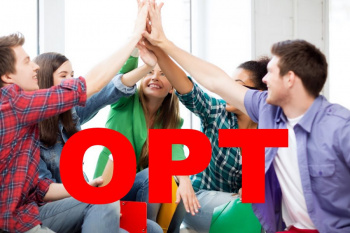 1.Поставить цель - получить «золотой» сертификат. Нужно всегда иметь цель и стремиться к ней. Без какой-либо цели человек будет заниматься тем, чем ему не нужно. Ведь цель - это как маяк в океане, он не даст вам потеряться в этом мире.2.Трудолюбие - самое главное. Как говорят, любой успех состоит из 90% труда и 10% всего остального (таланта, терпения, везения и т.д.). Поэтому нужно трудиться, работать над собой постоянно, совершенствуя, в том числе и свои знания. Глупым быть легко, а для того,  чтобы быть успешным, нужно постоянно работать.
3.Заинтересованность- в учебе тоже является основой основ. Если человек не хочет учиться, то и результатов не будет. Ведь никто не будет заниматься тем, что ему не нравится или что он не хочет делать. Если есть желание, человек может горы свернуть.
4.Усидчивость - тоже очень важный фактор. 5.Настойчивость -  это один из ключей к успеху. Многие ребята пасуют перед трудностями и бросают начатое, не закончив. Но ведь трудности даны, чтобы их преодолевать, и мы всегда должны делать все здесь и сейчас.
6.Уделять больше времени учебе. Нельзя узнать все и сразу, это требует времени, но заниматься самообразованием нужно постоянно. Недостаточно просто отсидеть уроки и выполнить домашнее задание - нужно дополнительно практиковаться, задавать себе вопросы и отвечать на них.7.Учиться, учиться и еще раз учиться – это самое простое и самое важное. 8.Читать книги необходимо, потому что знания в книгах - чтение книг очень важно для увеличения словарного запаса, грамотности в речи, также чтение помогает развитию воображения и логики.
9.Не тратить время на Интернет и социальные сети. Это очень сильно отвлекает от учебного процесса. Когда Вы сидите в социальных сетях, не замечаете, как проходит время, Вы  попусту тратите  его и не успеваете сделать другие дела. В конце концов, социальные сети никаких знаний не дают.
10.Проявлять лидерские качества. Лидерами не рождаются, ими становятся. Прежде всего, надо быть лидером для самого себя, то есть брать ответственность, быть инициативным, любознательным и стремиться к чему-то большему, то есть расти.
